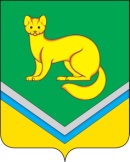 АДМИНИСТРАЦИЯСЕЛЬСКОГО ПОСЕЛЕНИЯ УНЪЮГАНОктябрьского районаХанты – Мансийского автономного округа – ЮгрыПОСТАНОВЛЕНИЕот  23 ноября 2021 г.						                                            № 345п. УнъюганО внесении изменений в постановлениеАдминистрации сельского поселения Унъюганот 28.10.2019 № 272 «Об утверждении Положения о порядке расчета платы за пользование жилым помещением(платы за наем) для нанимателей жилых помещений по договорам социального найма муниципальногожилищного фонда, находящегося в собственности сельского поселения Унъюган»В соответствии с частью 3 статьи 156 Жилищного кодекса Российской Федерации, Приказом Министерства строительства и жилищно-коммунального хозяйства Российской Федерации от 27.09.2016 № 668/пр «Об утверждении методических указаний установления размера платы за пользованием жилым помещением для нанимателей жилых помещений по договорам социального найма и договорам найма жилых помещений государственного или муниципального жилищного фонда», решением Совета депутатов сельского поселения Унъюган от 30.11.2009 № 42 «Об утверждении Положения о порядке управления и содержания муниципального жилищного фонда в сельском поселении Унъюган»:1. Внести в постановление Администрации сельского поселения Унъюган от 28.10.2019 № 272 «Об утверждении Положения о порядке расчета платы за пользование жилым помещением (платы за наем) для нанимателей жилых помещений по договорам социального найма муниципального жилищного фонда, находящегося в собственности сельского поселения Унъюган» следующие изменения:1.1. Приложение 2 к постановлению изложить в новой редакции согласно приложению.2. Постановление подлежит обнародованию и размещению на официальном сайте Администрации сельского поселения Унъюган в информационно-телекоммуникационной сети общего пользования (компьютерной сети «Интернет»).3. Постановление вступает в силу с 01 января 2022 года.4. Контроль за исполнением постановления возложить на заместителя главы поселения по строительству и ЖКХ, заведующего отделом обеспечения жизнедеятельности и управления муниципальным имуществом Балабанову Л.В.Глава сельского поселения Унъюган						В.И. ДеркачПриложениек постановлению Администрации сельского поселения Унъюганот 23.11.2021 № 345Приложение 2к постановлению Администрациисельского поселения Унъюганот 28.10.2019 № 272Размер платы за пользование жилым помещением (платы за наем) для нанимателей жилых помещений по договорам социального найма муниципального жилищного фонда, находящегося в собственности сельского поселения УнъюганПриложение к размеру платы за пользованиежилым помещением (платы за наем) длянанимателей жилых помещений по договорам социального найма муниципального жилищного фонда, находящегося в собственности сельского поселения УнъюганРасчет размера платы за пользование жилым помещением для нанимателей жилых помещений по договорам социального найма муниципального жилищного фонда, находящегося в собственности сельского поселения УнъюганИсходные данные:Средняя цена 1 кв.м на вторичном рынке жилья по состоянию на III квартал 2021 года (по данным ЕМИСС) – 71 356,68 (Семьдесят одна тысяча триста пятьдесят шесть) рублей, 68 копеек1. Расчет базового размера платы за наем жилого помещения, рублей:Нб = 71356,68*0,001 = 71,362. Коэффициент, характеризующий качество и благоустройство жилых помещений, месторасположений домов:2.1. Жилые помещения в капитальном исполнении (со стенами из кирпича, панелей, блоков), полное благоустройство:2.2. Жилые помещения в капитальном исполнении (со стенами из кирпича, панелей, блоков), не полное благоустройство:2.3. Жилые помещения в деревянном исполнении (со стенами из дерева, смешанных и других материалов), полное благоустройство:2.4. Жилые помещения в деревянном исполнении (со стенами из дерева, смешанных и других материалов), не полное благоустройство:2.5. Жилые помещения в деревянном исполнении (со стенами из дерева, смешанных и других материалов), отсутствие благоустройства:3. Размер платы за наем жилых помещений (1 кв.м):3.1.Жилые помещения в капитальном исполнении (со стенами из кирпича, панелей, блоков), полное благоустройство, рублей:Пj = 71,36*1,2*0,03 = 2,573.2. Жилые помещения в капитальном исполнении (со стенами из кирпича, панелей, блоков), не полное благоустройство, рублей:Пj = 71,36*1,17*0,03 = 2,503.3. Жилые помещения в деревянном исполнении (со стенами из дерева, смешанных и других материалов), полное благоустройство, рублей:Пj = 71,36*1,13*0,03 = 2,423.4. Жилые помещения в деревянном исполнении (со стенами из дерева, смешанных и других материалов), не полное благоустройство, рублей:Пj = 71,36*1,1*0,03 = 2,353.5. Жилые помещения в деревянном исполнении (со стенами из дерева, смешанных и других материалов), отсутствие благоустройства, рублей:Пj = 71,36*0,97*0,03 = 2,08№ п/пКатегория жилых помещениймуниципального жилищного фондаРазмер платы,руб./м2 в месяц1Жилые помещения в капитальном исполнении (со стенами из кирпича, панелей, блоков), полное благоустройство2,572Жилые помещения в капитальном исполнении (со стенами из кирпича, панелей, блоков), не полное благоустройство2,503Жилые помещения в деревянном, исполнении (со стенами из дерева, смешанных и других материалов), полное благоустройство2,424Жилые помещения в деревянном, исполнении (со стенами из дерева, смешанных и других материалов), не полное благоустройство2,355Жилые помещения в деревянном, исполнении (со стенами из дерева, смешанных и других материалов), отсутствие благоустройства 2,08